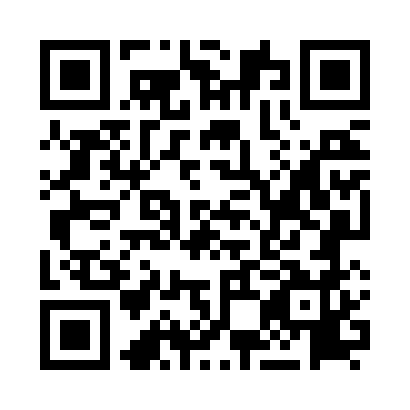 Prayer times for Bendoriai, LithuaniaWed 1 May 2024 - Fri 31 May 2024High Latitude Method: Angle Based RulePrayer Calculation Method: Muslim World LeagueAsar Calculation Method: HanafiPrayer times provided by https://www.salahtimes.comDateDayFajrSunriseDhuhrAsrMaghribIsha1Wed3:025:391:166:278:5411:232Thu3:015:371:166:288:5611:243Fri3:005:351:166:308:5811:254Sat2:595:331:166:319:0011:255Sun2:585:311:166:329:0211:266Mon2:575:291:166:339:0411:277Tue2:565:271:166:349:0611:288Wed2:565:251:166:359:0811:289Thu2:555:231:166:369:0911:2910Fri2:545:211:166:379:1111:3011Sat2:535:191:166:389:1311:3112Sun2:525:171:166:399:1511:3213Mon2:525:151:166:409:1711:3214Tue2:515:141:166:419:1811:3315Wed2:505:121:166:429:2011:3416Thu2:505:101:166:439:2211:3517Fri2:495:081:166:449:2411:3518Sat2:485:071:166:459:2511:3619Sun2:485:051:166:469:2711:3720Mon2:475:041:166:479:2911:3821Tue2:475:021:166:489:3011:3822Wed2:465:011:166:499:3211:3923Thu2:464:591:166:509:3311:4024Fri2:454:581:166:519:3511:4025Sat2:454:571:166:529:3611:4126Sun2:444:551:166:539:3811:4227Mon2:444:541:166:539:3911:4328Tue2:434:531:176:549:4111:4329Wed2:434:521:176:559:4211:4430Thu2:434:511:176:569:4411:4531Fri2:424:501:176:579:4511:45